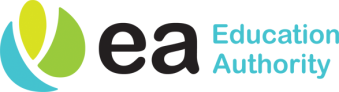 TULLYGALLY PRIMARY SCHOOL“Soaring to excellence with children at the heart”14/10/20Dear Parent/guardianFurther to the announcement from DE earlier today school will now close for Halloween on Friday 16th October. Therefore on Friday the children may come to school dressed up for Halloween.Dinners As you are aware we are now in the position to offer paying dinners but we are going to do so on a phased basis. This is working well therefore school meals will now be available for all children when we return from our Halloween break.It is therefore important that you have downloaded the app so a payment can be made. Due to Covid 19 we can no longer handle cash. All payments for dinners and snack need to be made via the App. (P1 and P2 Snack money paid directly to the teacher. As per mentioned on class seesaw)Please contact school if you are having difficulties accessing any information we are sending through various platforms. It is essential we can keep in touch during these unprecedented times.Parent teacher meetings P1-P7You will receive a short report on how your child is doing in class on Thursday 15th October. After Halloween you can request a phone call to discuss. Dates and times will be given out then.The staff and myself would like to take this opportunity to thank all parents and guardians for all the work and support that they have given to ensuring the children are being kept safe and in helping us to remain open. It has been a very busy term and we have loved having all the children back at school. Please be assured that we are all working hard to support the children in whatever area they need. Stay safe and we will see you all when we return after Halloween, well rested.K Andrews Principal: Mrs K AndrewsTelephone:02838341726Fax:02838327699Website: www.tullygallyps.co.uk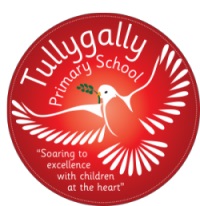 21 Meadowbrook RoadCRAIGAVONCo. ArmaghBT65 5EP